Inscription au Forum ATIBT 2022ATIBT Forum 2022 RegistrationPrénom / First name :Nom / Name : Organisation : Pour les membre de l’ATIBT / For ATIBT members only:Une place cotisation membre / A member cotisation ticket	250 €Inclue une place pour la soirée de gala / Includes a ticket for the gala eveningPlace supplémentaire pour la soirée de gala 				120 €Additionnal ticket for the gala evening 				Pour les non-membres / For non-members : Place pour la soirée de gala 					120 €Ticket for the gala evening 					Choix des menus / Menus choice :Pour toute place à la soirée, il est demandé le choix du menu. A défaut, ce sera menu avec viande.For any ticket for the gala evening, the choice of menu is requested. If not, it will be a menu with meat.Les règlements doivent être effectués sur le compte bancaire de l’ATIBT ci-dessous. Merci d’indiquer la reference Forum ATIBT 2022.Payments should be made to the ATIBT bank account below. Please indicate the reference Forum ATIBT 2022.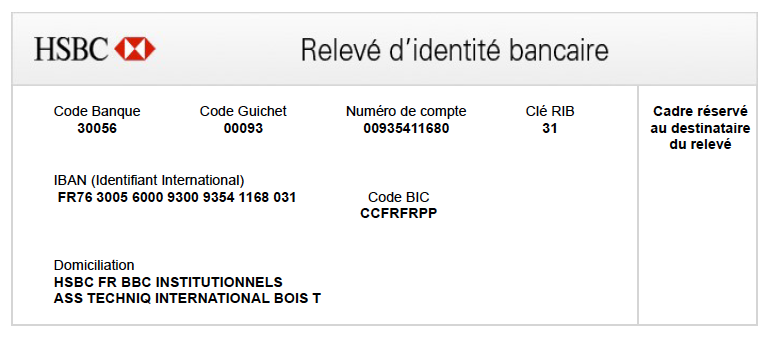 Commande / OrderQuantité / QuantityPrix unitaire / Unit priceTotal TTCContribution membreMember contribution1250 €250 €Place supplémentaireAdditionnal ticket……120 €……Total :…..Commande / OrderQuantité / QuantityPrix unitaire / Unit priceTotal TTCTicket non membre Non-member ticket……..120 €…….Total :……Quantité / QuantityPoisson / FishViande / Meat